UNIDAD ADMINISTRATIVA ESPECIAL AERONÁUTICA CIVIL2016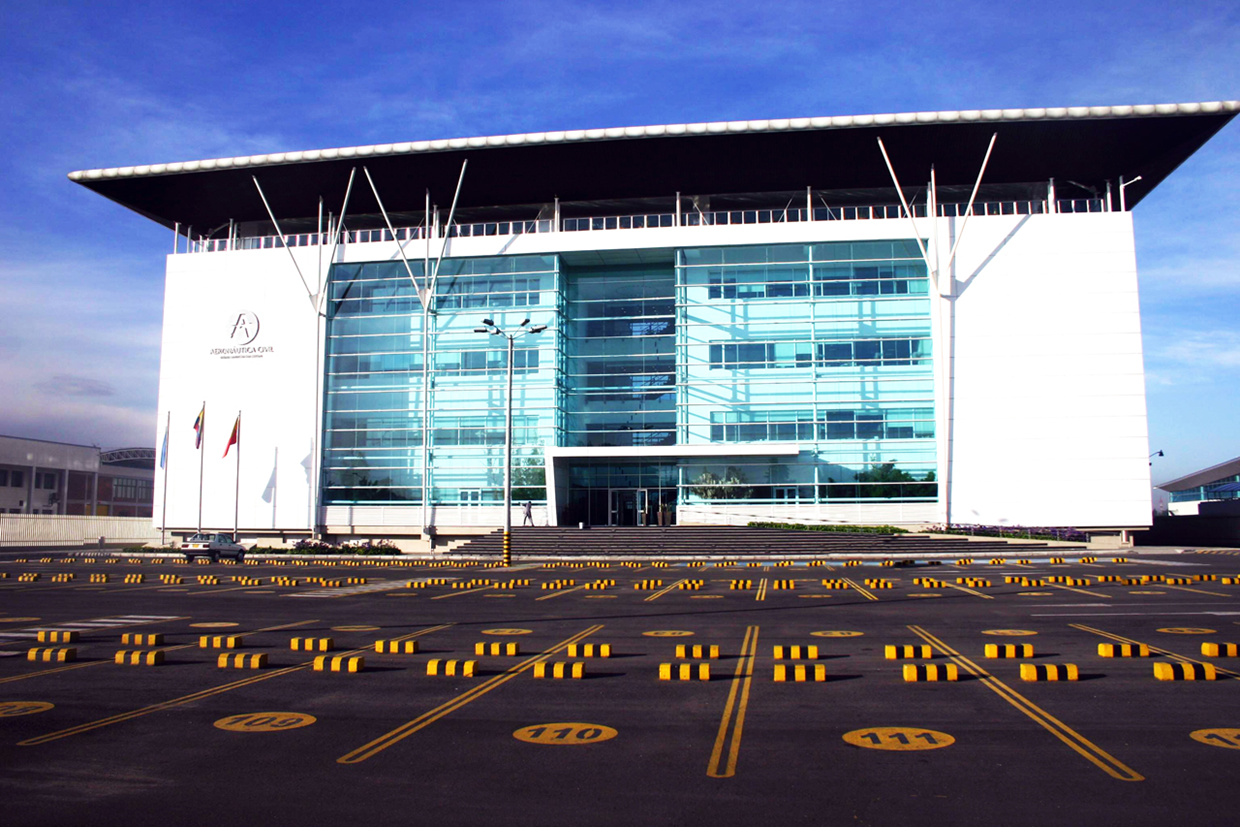 INTRODUCCIÓNDe conformidad con el Artículo 32 del Capítulo Octavo de la Ley 489 de 1998, sobre “Democratización y Control Social a la gestión pública” en el cual se contemplan las Audiencias Públicas como una de las “acciones necesarias para involucrar a los ciudadanos y organizaciones de la sociedad civil en la formulación, ejecución, control y Evaluación de la gestión pública”, y el Decreto 2482 de 2012 – por el cual se establecen los lineamientos generales para la integración de la planeación y la gestión; la Aerocivil realizó su rendición de cuentas a la ciudadanía el 12 de diciembre de 2016, en la cual se presentaron los resultados de la gestión.MISIÓNEn la Aerocivil trabajamos por el desarrollo ordenado de la aviación civil, de la industria aérea y la utilización segura del espacio aéreo colombiano, facilitando el transporte intermodal y contribuyendo al mejoramiento de la competitividad del paísVISIÓNLa Aerocivil en el año 2026, será una institución líder a nivel internacional, ambientalmente responsable, con infraestructura aeronáutica y aeroportuaria que cumpla con los estándares de seguridad operacional del orden nacional e internacionalOBJETIVO GENERALDar cumplimiento a la obligación legal de rendir cuentas con el objetivo de informar a la ciudadanía sobre la gestión de la Entidad y crear espacios de diálogo.LUGAR DE REALIZACIÓNLa Audiencia Pública de Rendición de Cuentas se llevó a cabo el día 12 de diciembre de 2016, en la ciudad de Bogotá D.C., en la “Urna de Cristal” ubicada en el primer piso del edificio central Av. el dorado No 103-15, en el horario comprendido entre las 11:00 a.m. y las 11:45 a.m.TRANSMISIÓN Con el fin de contar con una cobertura de la rendición de cuentas a nivel nacional y lograr una mayor participación de la ciudadanía en el evento, se trasmitió a través de:Youtube https://www.youtube.com/watch?v=2rc8EVmpK2EPREPARACIÓN DE LA RENDICIÓN DE CUENTAS De acuerdo al plan de trabajo definido por el equipo de rendición de cuentas se programaron las actividades teniendo en cuenta el antes durante y después.ANTESDURANTERESULTADOS (Después)PARTICIPACIÓN DE LA CIUDADANÍA EN LA JORNADA DE DIÁLOGOPara facilitar la participación ciudadana se dispuso de las redes sociales de Twitter, Facebook y YouTube. La aplicación de una encuesta previa a la realización de la Audiencia Pública permitió identificar los principales temas de interés para la ciudadanía los resultados fueron los siguientes:Total, de encuestas físicas 488 por página web 37 para un total de 525Los temas consultados a la ciudadanía fueron los siguientes:EVALUACIÓN GENERAL DEL DESARROLLO DE LA JORNADA DE DIÁLOGOSe entregó a los asistentes la encuesta de evaluación del evento de audiencia pública. Los resultados fueron los siguientes: ¿Cómo se enteró de la realización de la Audiencia Pública?El tiempo de exposición del informe de gestión fue:¿La información presentada en la audiencia pública responde a sus intereses? ¿La Audiencia Pública dio a conocer los resultados de la gestión de la gestión de la entidad? Volvería a participar en otra Audiencia Pública de esta entidad:ACTIVIDADESOBSERVACIONESFECHABase de datos de contactos Verificación de los datos contacto de (Agremiaciones, veedurías ciudadanas, entes de control, Empresas del sector, líderes comunidades aledañas.)10/10/2016Definición fecha, hora y lugar de la Rendición de cuentasFecha 6 de diciembre de 2016 en el auditorio del CEA 27/10/2016Encuestas sobre los temas de interés de la ciudadaníaSe realizaron encuestas a la ciudadanía y a los funcionarios mediante las siguientes herramientas:Página web, Intranet, presencial y correo electrónico.Nota: ver resultados de la encuesta en el numeral 5.1Publicación página web:  del 26/09/2016 al 14/10/2016Publicación Intranet: del 5 al 18 de octubrePromoción encuesta Se socializó la encuesta por página web correo y redes sociales26/09/2016 al 10/10/2016Definición de contenidos para la presentación Se siguieron los lineamientos dados por la Función Pública en su Manual Único de Rendición de Cuentas. Se tuvo en cuenta los resultados de las encuestas; y la información de las Peticiones, Quejas, Reclamos y Denuncias (PQRD) recibidas.18/10/2016Convocatoria a la ciudadanía para participar en la Audiencia Pública de RendiciónSe difundió a través de página web, redes sociales y correo electrónico.7/11/2016Publicación página web de la presentaciónSe socializó por página web, redes sociales y correo electrónico la presentación y pieza publicitaria de la convocatoria informando el sitio, fecha y hora del evento7/11/2016Cancelación y reprogramación De acuerdo con instrucciones de la Dirección General, la Rendición de Cuentas fue reprogramada para el 12 de diciembre.	5/12/2016Envío de cancelación a invitados a Rendición de cuentas. 	Las cancelaciones fueron enviadas vía correo electrónico, redes sociales y publicada en la página web de la Entidad5/12/2016Remisión de invitaciones	Se enviaron invitaciones informando la nueva fecha de la Rendición de Cuentas por medio de correo electrónico y redes sociales5/12/2016Presentación (estratégica) del Director General.La presentación fue desarrollada con los lineamientos y temas de gestión de la entidad y se trataron los siguientes temas:Plan de Navegación Aérea para Colombia – PNA COLEjecución de proyectosSistemas Ayudas a la Navegación Inversiones 2017SancionesMovilización de PasajerosPolítica AnticorrupciónAviación para la PazAsamblea CLAC7/12/2016ACTIVIDADESOBSERVACIONESFECHAAudiencia de Rendición de Cuentas			Se realizó la Rendición de Cuentas de acuerdo con los nuevos lineamientos. 	12/12/2016Medios audiovisualesSe ubicó a la entrada del evento una pantalla en la cual se proyectó la presentación general que estuvo publicada en página web de la entidad y varios videos 12/12/2016Listado de participantesAl ingreso se realizó registro de los asistentes12/12/2016Preguntas, sugerencias y/o observacionesSe entregó a los asistentes formato para su diligenciamiento.Nota: no se recibieron Preguntas, sugerencias y/o observaciones12/12/2016Encuesta de evaluaciónSe entregó a los asistentes formato para su diligenciamiento.12/12/2016